Free Non-Compete Agreement TemplateTHIS NON-COMPETITION AGREEMENT (this “Agreement”) is  made  as  of  E_F_FE_C_TI_VE_D_A_T_E 	(the“Effective Date”) by and  between  _C_OM_P_A_NY_F_U_LL_N_A_M_E______,  with  its  principal  place  of  business  at_C_OM_P_A_NY_ A_D_D_RE_S_S_____ (“_C_OM_P_A_NY_N_A_M_E_____”) and _P_AR_T_Y _FU_L_L _NA_M_E______, with its principal place of ___ _P_AR_T_Y _BU_S_IN_E_SS_O_R_R_E_SI_DE_N_C_E ____________  at  _P_AR_T_Y_AD_D_R_E_SS_  (“_P_AR_T_Y _NA_M_E_____”),  (sometimes  collectively referred to as the “Parties”).DefinitionsRestricted Business. The “Restricted Business” shall mean any activity that relates to _RE_S_TR_IC_TE_D _BU_SI_NE_SS__R_ES_T_RI_CT_E_D_B_U_SI_NE_S_S 	_.Restricted Territory. The “Restricted Territory” shall mean _R_ES_T_RI_CT_E_D_T_ER_R_IT_O_RY 	_.Restricted Period. The “Restricted Period” shall mean the period starting on the _S_TA_R_T _DA_T_E_ _____and ending _R_ES_T_RI_CT_E_D_T_ER_M 	after such date.Consideration. _P_AR_T_Y _NA_M_E 	expressly acknowledges that the covenants of this Agreementare supported by good and adequate consideration.Non-CompetitionRestrictions. During the Restricted Period and within the Restricted Territory, _P_AR_T_Y _NA_M_E_ _______shall not, directly or indirectly, without the prior written consent of _C_OM_P_A_NY_N_A_M_E 	, own, manage,operate, join, control, finance or participate in the ownership, management, operation, control  or financing of, or be connected as an officer, director, employee, partner, principal, agent, representative, or consultant of any entity engaged in the Restricted Business.Exceptions.  It  is  not  a  breach  of  this  Agreement  for  _P_AR_T_Y _NA_M_E 	to  participate  as  a  passiveinvestor holding up to _P_AS_S_IV_E _IN_VE_S_TM_E_N_T_PE_R_C_EN_T 	of the equity securities of an entity engaged in theRestrictedBusiness[, which securities are publicly traded].Non-Solicitation. _P_AR_T_Y _NA_M_E 	shall not directly or indirectly induce or attempt to induce any ofthe employees of _C_OM_P_A_NY_ N_A_M_E_____ to leave the employ of _C_OM_P_A_NY_N_A_M_E 	, or solicit the business ofany client, customer, [or any consultant] of _C_OM_P_A_NY_N_A_M_E 	_.Non-DisclosureConfidential Information. “Confidential Information” shall include all [non-public] [business- related] information, written or oral, disclosed or made available to _P_AR_T_Y _NA_M_E 	, [directly orindirectly,] through any means of communication [or observation] by [_C_OM_P_A_NY_N_A_M_E 	[or any of itsaffiliates or representatives] to [or for the benefit of] _P_AR_T_Y _NA_M_E 	_.Confidentiality. _P_AR_T_Y _NA_M_E 	agrees to hold the Confidential Information in strict confidence.Non-Disclosure. _P_AR_T_Y _NA_M_E 	shall not (i) disclose any Confidential Information to any person[,except in the performance of _P_AR_T_Y _NA_M_E 	’s obligations under the [Employment/Purchase] Agreement]or (ii) use any Confidential Information for the benefit of any person other than _C_OM_P_A_NY_N_A_M_E 	_.Return of Property. At _C_OM_P_A_NY_N_A_M_E 	’s request, all Confidential Information in the possessionof the _P_AR_T_Y _NA_M_E______ shall be [promptly | immediately] returned to _C_OM_P_A_NY_ N_A_M_E 	or destroyed.Acknowledgements.  _P_AR_T_Y _NA_M_E_____  acknowledges  that  the  restrictions,  prohibitions  and  otherprovisions of this Agreement, including the Restricted Area and Restricted Period, are reasonable, fair and equitable in scope, terms and duration, are necessary to protect the legitimate business interests of_C_OM_P_A_NY_N_A_M_E 	, and are a material inducement to [COMPANY NAME] to enter into this Agreement.Representations and WarrantiesAuthority.  _P_AR_T_Y _NA_M_E_ ______  [Each  party]  warrants  that  it  has  the  authority  to  enter  into  this Agreement for itself and its corporate affiliates and subsidiaries.No  Conflict.  _P_AR_T_Y _NA_M_E_________  [Each  party]  that  the  execution  and  delivery  of  this  Non-Competition Agreement nor the performance of this Non-Competition Agreement will result directly or indirectly in a violation or breach of: (i) any agreement or obligation _P_AR_T_Y _NA_M_E 	[each party] is ormay be bound; or (ii) any law, rule or regulation.Remedies.  Any  _IN_JU_N_C_TI_VE_S_T_AN_D_A_RD______________  of  this  Agreement  may  result  in  irreparabledamage to _C_OM_P_A_N_Y _NA_M_E______   for   which_C_O_M_PA_N_Y _NA_M_E______   will   not   have   an   adequate remedy  at  law.  Accordingly,   in   addition   to   any   other   remedies   and   damages   available,PARTY NAMEacknowledges	and	agrees	that _C_O_MP_A_N_Y _NA_M_E 	may immediately seek enforcement of this Agreement by means of specific performance or injunction, without any requirement to post a bond or other security.General ProvisionsEntire Agreement. This Agreement constitutes the entire agreement among the parties hereto with respect to the subject matter hereof and supersedes all prior agreements and understandings, oral and written, between the parties with respect to such subject matter.Counterparts. This Agreement may be executed in one or more counterparts, each of which shall be deemed an original but all of which together will constitute one and the same instrument.Further Assurances. The parties shall execute and/or cause to be delivered to each other such instruments and other documents, and shall take such other actions, as each party may reasonably request at any time for the purpose of carrying our or evidencing any of the provisions of this Agreement.Amendments. This Agreement may not be modified, amended, altered or supplemented except by the execution and delivery of a written agreement executed by the parties hereto.Waiver. The waiver of a breach of any provision of this Non-Competition Agreement shall not operate as or be construed as a waiver of any subsequent breach of this Non-Competition Agreement.Notices. All notices, demands, requests or other communications given under this Agreement shall be in writing and be given by personal delivery, certified mail, return receipt requested, or nationally recognized overnight courier service to the address set forth below or as may subsequently in writing be requested.If to _C_OM_P_A_NY_F_U_LL_N_A_M_E_________:_C_OM_P_A_NY_A_D_D_RE_S_S______________________________________________ Attention: _C_OM_P_A_NY_C_O_N_TA_C_T_N_AM_E___________________________________ If to _P_AR_T_Y _NA_M_E___________:_P_AR_T_Y _AD_D_R_ES_S________________________________________________ Attention: _P_AR_T_Y _CO_N_T_AC_T_N_A_ME_____________________________________ Assignment. Neither Party may delegate its obligations or assign its rights to another person or entity without the prior written consent of the other Party.Governing Law. This Agreement shall be governed by and construed in accordance with the laws of the State of _G_OV_E_R_NI_NG_ _LA_W_S_T_AT_E 	_.Consent to Jurisdiction. Each party hereto hereby irrevocably submits to the exclusive venue in state or federal court in _V_EN_U_E           for the purposes of any suit, action or proceeding arising out of or relating tothis Agreement, and hereby waives, and agrees not to assert in any such suit, action or proceeding, any claim that it is not personally subject to the jurisdiction of such court, that the suit, action or proceeding is brought in an inconvenient forum or that the venue of the suit, action or proceeding is improper.Waiver of Jury Trial.Each party irrevocably and unconditionally waives, to the fullest extent permitted by applicable law, any and all right to trial by jury in any legal proceeding arising out of or relating to this agreement, any other related document or the transactions contemplated hereby or thereby.Severability. If, for any reason, any provision of this Agreement, or any part of any provision, is held invalid, such invalidity shall not affect any other provision of this Agreement or any part of such provision not held so invalid, and each such other provision and part thereof shall to the full extent consistent with law continue in full force and effect.Attorney Fees. If any party to this Agreement brings an action to enforce its rights under this Agreement, the prevailing party shall be entitled to recover its costs and expenses, including without limitation, reasonable attorney fees, incurred in connection with such action, including any appeal of such action.IN WITNESS WHEREOF, the Parties have each executed and delivered this Agreement as of the Effective Date._C_OM_P_A_NY_F_U_LL_N_A_M_E__________________ By:(Name)_N_am_e________________________________________ (Title)_Ti_tle________________________________________ (Date)_D_ate_________________________________________ _P_AR_T_Y _FU_L_L _NA_M_E____________________ (Name)_N_am_e________________________________________ (Title)_Ti_tle________________________________________ 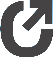 